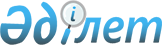 Об утверждении Положения о Комиссии по проведению конкурсов на предоставление права недропользования на углеводородное сырье, уголь и уран
					
			Утративший силу
			
			
		
					Приказ Министра энергетики Республики Казахстан от 13 марта 2015 года № 187. Зарегистрирован в Министерстве юстиции Республики Казахстан 14 апреля 2015 года № 10710. Утратил силу приказом Министра энергетики Республики Казахстан от 28 апреля 2018 года № 152 (вводится в действие с 29.06.2018)
      Сноска. Утратил силу приказом Министра энергетики РК от 28.04.2018 № 152 (вводится в действие с 29.06.2018).
      В соответствии с подпунктом 27-4) статьи 17 Закона Республики Казахстан от 24 июня 2010 года "О недрах и недропользовании" ПРИКАЗЫВАЮ:
      1. Утвердить прилагаемое Положение о Комиссии по проведению конкурсов на предоставление права недропользования на углеводородное сырье, уголь и уран.
      2. Департаменту недропользования Министерства энергетики Республики Казахстан в установленном законодательством Республики Казахстан порядке обеспечить:
      1) государственную регистрацию настоящего приказа в Министерстве юстиции Республики Казахстан;
      2) направление на официальное опубликование настоящего приказа в течение десяти календарных дней после его государственной регистрации в Министерстве юстиции Республики Казахстан в периодические печатные издания и в информационно-правовой системе "Әділет";
      3) размещение настоящего приказа на официальном интернет-ресурсе Министерства энергетики Республики Казахстан и на интранет-портале государственных органов;
      4) в течение десяти рабочих дней после государственной регистрации настоящего приказа в Министерстве юстиции Республики Казахстан представление в Департамент юридической службы Министерства энергетики Республики Казахстан сведений об исполнении мероприятий, предусмотренных подпунктами 2) и 3) настоящего пункта.
      3. Контроль за исполнением настоящего приказа возложить на курирующего вице-министра энергетики Республики Казахстан.
      4. Настоящий приказ вводится в действие по истечении десяти календарных дней после первого официального опубликования. Положение
о Комиссии по проведению конкурсов на предоставление
права недропользования на углеводородное сырье, уголь и уран
1. Общие положения
      1. Настоящее Положение о Комиссии по проведению конкурсов на предоставление права недропользования на углеводородное сырье, уголь и уран определяет задачи, функции, права и порядок работы Комиссии по проведению конкурсов на предоставление права недропользования на углеводородное сырье, уголь и уран (далее - Комиссия).
      2. Комиссия является постоянно действующим коллегиальным органом, созданным в целях проведения конкурса и определения его победителя для предоставления ему права недропользования в отношении углеводородного сырья, угля и урана, в соответствии с законодательством Республики Казахстан о недрах и недропользовании.
      3. Комиссия в своей деятельности руководствуется Конституцией Республики Казахстан, законодательными актами Республики Казахстан, иными нормативными правовыми актами Республики Казахстан, а также настоящим Положением. 2. Задачи, функции и права Комиссии
      4. Основными задачами Комиссии являются:
      1) рассмотрение и оценка заявок для участия в аукционе и конкурсных предложений для участия в тендере на получение права недропользования на разведку, добычу, совмещенную разведку и добычу на углеводородное сырье, уголь и уран;
      2) определение победителя из числа участников конкурса на предоставление права недропользования на разведку, добычу, совмещенную, разведку и добычу на углеводородное сырье, уголь и уран.
      5. Функциями Комиссии являются:
      1) обеспечение своевременного и качественного рассмотрения заявок для участия в аукционе и конкурсных предложений для участия в тендере;
      2) объективная и всесторонняя оценка представленных заявок для участия в аукционе и конкурсных предложений для участия в тендере.
      6. Комиссия имеет право:
      1) оценивать, сопоставлять конкурсные предложения, представленные для участия в конкурсе;
      2) определять победителя конкурса;
      3) признать конкурс несостоявшимся по основаниям, установленным Законом Республики Казахстан от 24 июня 2010 года "О недрах и недропользовании" (далее - Закон);
      4) запрашивать необходимую информацию у государственных органов, организаций, иных лиц;
      5) заслушивать на заседаниях членов комиссии, представителей государственных органов, организаций, иных лиц;
      6) отклонить заявку для участия в аукционе или конкурсное предложение для участия в тендере по основаниям, установленным Законом;
      7) привлекать в случае необходимости экспертов из числа специалистов в соответствующих областях;
      8) осуществлять иные права, предусмотренные Законом. 3. Общий порядок работы Комиссии
      7. Комиссию возглавляет председатель. Во время отсутствия председателя его функции выполняет заместитель.
      8. Организационно-техническое обеспечение работы Комиссии осуществляет рабочий орган Комиссии.
      9. Функции рабочего органа Комиссии осуществляет Департамент недропользования Министерства энергетики Республики Казахстан (далее – Министерство).
      10. Секретарь Комиссии в течение пяти календарных дней после окончания срока приема заявок для участия в аукционе и конкурсных предложений для участия в тендере извещает об этом председателя Комиссии, а в случае его отсутствия - заместителя председателя, с указанием объектов недропользования и списка заявителей.
      11. Заседания Комиссии считаются правомочными, если на них присутствуют не менее двух третей от общего числа членов Комиссии. 4. Порядок работы Комиссии при проведении тендера
      12. На заседании Комиссии по вскрытию пакетов с конкурсными предложениями участников тендера секретарь Комиссии раздает каждому присутствующему на заседании члену Комиссии по одному экземпляру копии пакетов с конкурсными предложениями.
      13. Вскрытие пакетов с конкурсными предложениями проводится Комиссией в присутствии простого большинства членов Комиссии и уполномоченных представителей заявителей.
      14. Члены Комиссии самостоятельно вскрывают полученные пакеты с копиями конкурсных предложений.
      15. Секретарь Комиссии оформляет протокол вскрытия пакетов с конкурсными предложениями на получение права недропользования в Республике Казахстан по форме согласно приложению 1 к настоящему Положению.
      16. Протокол вскрытия пакетов с конкурсными предложениями подписывается всеми присутствующими на заседании членами Комиссии.
      17. После подписания протокола Председатель Комиссии, а в случае его отсутствия заместитель председателя назначает дату, время и место заседания Комиссии по определению победителя тендера на предоставление права недропользования.
      18. По результатам изучения членами Комиссии полученных конкурсных предложений, каждый присутствующий член Комиссии заполняет листы голосования по рассмотренным объектам недропользования по форме согласно приложению 2 к настоящему Положению и направляет их секретарю Комиссии, но не позднее чем за один рабочий день до даты проведения заседания Комиссии по определению победителя тендера на предоставление права недропользования.
      19. Решение Комиссии принимается простым большинством от числа голосовавших членов Комиссии на основании листов голосования.
      20. По итогам завершения заседания Комиссии, секретарь Комиссии оформляет протокол итогов конкурса на получение права недропользования на в Республике Казахстан по форме согласно приложению 3 к настоящему Положению, который подписывается всеми присутствовавшими на заседании членами Комиссии.
      21. В случае если участником тендера не набрано более половины голосов от числа голосовавших членов Комиссии, проводится повторное голосование по двум заявителям, набравшим наибольшее количество голосов.
      22. В случае проведения повторного голосования, при равенстве голосов членов Комиссии голос председателя является решающим.
      23. Срок подведения итогов тендера не должен превышать пятнадцать календарных дней с даты окончания срока подачи конкурсных предложений. Указанный срок может быть продлен по решению Комиссии, но не более чем на один месяц.
      24. Итоги тендера могут быть обжалованы его участниками в порядке, установленным Законом.
      25. Результаты тендера не позднее пяти рабочих дней с момента подведения итогов тендера направляется на опубликование в официальные печатные издания на казахском и русском языках, а также размещены на официальном интернет-ресурсе Министерства. 5. Порядок работы Комиссии при проведении аукциона
      26. Аукцион проводится Комиссией в срок, указанный в извещении о проведении аукциона.
      27. В день проведения аукциона на право пользования участком недр секретарь Комиссии регистрирует представителей участников аукциона.
      Регистрация начинается за один час до начала проведения аукциона и заканчивается за пять минут до начала проведения аукциона. Список зарегистрировавшихся участников аукциона вручается Председателю Комиссии.
      28. Аукцион на право пользования участком недр проводится в открытой форме посредством объявления участниками аукциона своих предложений по величине размера подписного бонуса. Величина шага аукциона устанавливается в общих условиях проведения аукциона в процентном соотношении от стартового размера подписного бонуса.
      29. Непосредственное проведение аукциона на право пользования участком недр может быть поручено аукционисту, привлекаемому Комиссией либо избранному из состава Комиссии.
      30. Участникам аукциона выдаются таблички с присвоенными регистрационными номерами, которые они поднимают после оглашения очередной величины размера подписного бонуса, если они готовы заявить эту сумму.
      31. Аукцион начинается с объявления наименования участка недр, его основных характеристик, основных требований к условиям пользования участком недр, порядка проведения аукциона, стартового размера подписного бонуса и шага аукциона.
      32. Аукционист объявляет первое значение размера подписного бонуса, равное его стартовому размеру, увеличенному на размер шага аукциона.
      Если после объявления первого значения разового платежа и трехкратного повторения этого значения ни один из участников аукциона не поднял табличку со своим регистрационным номером, аукцион прекращается и признается несостоявшимся.
      33. В случае поднятия одной таблички аукционист называет регистрационный номер участника аукциона, поднявшего свою табличку. В случае поднятия нескольких табличек аукционист называет регистрационный номер участника аукциона, который первым поднял свою табличку.
      34. В ведомость прохождения шагов аукциона на право пользования участком недр вносится только номер участника аукциона, который назван аукционистом.
      35. Каждое последующее значение размера разового платежа аукционист назначает путем увеличения текущего значения на шаг аукциона.
      36. Если после трехкратного объявления очередного значения размера разового платежа ни один из участников аукциона не поднял табличку со своим регистрационным номером, аукцион завершается.
      37. Победителем аукциона признается участник аукциона, предложивший наибольшую величину разового платежа за пользование недрами.
      38. Результаты аукциона объявляются и оформляются в день его проведения протоколом, подписываемым всеми присутствующими членами Комиссии.
      39. В протоколе о результатах аукциона указываются:
      1) указание на местонахождение и краткое описание участка недр, по которому проводился аукцион;
      2) состав членов Комиссии, принявших участие в проведении аукциона;
      3) сведения о победителе аукциона:
      для юридических лиц – наименование заявителя, его место нахождения, государственную принадлежность, сведения о государственной регистрации в качестве юридического лица;
      для физических лиц – фамилию, имя и отчество (при его наличии) заявителя, юридический адрес, гражданство, сведения о документах, удостоверяющих личность заявителя;
      4) стартовый размер подписного бонуса;
      5) окончательный размер подписного бонуса, установленный по результатам аукциона;
      6) сведения о том, что аукцион не состоялся (с указанием причин);
      7) иные сведения.
      40. Итоги аукциона могут быть обжалованы его участниками в порядке, установленным Законом.
      41. Результаты аукциона не позднее пяти рабочих дней с момента подведения итогов аукциона направляются на опубликование в официальные печатные издания на казахском и русском языках, а также размещены на официальном интернет-ресурсе Министерства. 6. Прекращение деятельности Комиссии
      42. Комиссия прекращает свою деятельность на основании решения Министерства.
      форма             Протокол
вскрытия пакетов с конкурсными предложениями на
получение права недропользования в Республике Казахстан
      г. Астана                                   "___" _________ года
      Конкурсная комиссия в составе:
      председателя (заместителя председателя) _____________________________
      (Ф.И.О.)
      членов конкурсной комиссии:
      1) ____________________________________________________________
      (Ф.И.О. членов конкурсной комиссии, включая заместителей
      2) ____________________________________________________________
      председателя, участвовавших во вскрытии конкурсных предложений)
      произвела процедуру вскрытия пакетов с конкурсными предложениями.
      Конкурсные предложения представлены в установленный срок следующими заявителями:
      1. по _________________________________________________________
      (наименование участка недр (блока), выставленного на конкурс)
      1) ___________________________________________________________;
      (наименование заявителя)
      2) ___________________________________________________________.
      (наименование заявителя)
            2. по _________________________________________________________
      (наименование участка недр (блока), выставленного на конкурс)
      1) ___________________________________________________________;
      (наименование заявителя)
      2) ___________________________________________________________.
      (наименование заявителя)
      Председатель конкурсной комиссии ____________________________________
      (Ф.И.О., подпись)
      Члены конкурсной комиссии ___________________________________________
      (Ф.И.О., подпись)
      форма             Лист голосования
      __________________         _________________________________________
      (подпись, дата)              (Ф.И.О. члена конкурсной комиссии)
      форма                   Протокол
итогов конкурса на получение права недропользования на
в Республике Казахстан
      г. Астана                                      "___" ___________ года
      Конкурсная комиссия в составе:
      председателя (заместителя председателя) _____________________________
      (Ф.И.О)
      членов конкурсной комиссии:
      1) __________________________________________________________________
      (Ф.И.О. членов конкурсной комиссии, включая заместителей
      2) __________________________________________________________________
      председателя, участвовавших на заседании)
      по результатам голосования (листы голосования прилагаются) по
      представленным конкурсным предложениям приняла РЕШЕНИЕ:
      1. определить победителем конкурса на получение права
      недропользования:
      1) по _______________________________________________________________
      (наименование участка недр (блоков), выставленного на конкурс)
      _____________________________________________________________________
      (наименование (Ф.И.О) победителя)
      2) по _______________________________________________________________
      (наименование участка недр (блоков), выставленного на конкурс)
      _____________________________________________________________________
      (наименование (Ф.И.О) победителя)
      2. Компетентному органу опубликовать в официальном печатном органе
      итоги конкурса.
      3. Компетентному органу в установленном порядке заключить контракты с
      победителями конкурса.
      4. Провести повторное голосование по двум заявителям, набравшим
      наибольшее количество голосов по следующему объекту:
      1. __________________________________________________________________
      (наименование участка недр (блоков), выставленного на конкурс)
      1) _________________________________________________________________;
      (наименование заявителя)
      2) _________________________________________________________________.
      (наименование заявителя)
      5. Признать конкурс несостоявшимся* _________________________________
      1. по ________________________________________________________
      (наименование участка недр (блоков), выставленного на конкурс)
      _____________________________________________________________________
      (основание признания конкурса несостоявшимся)
      Председатель конкурсной комиссии ____________________________________
      (Ф.И.О, подпись)
      Члены конкурсной комиссии ___________________________________________
      (Ф.И.О, подпись)
      Примечание: * - заполняется в случае признания конкурса
      несостоявшимся по основаниям, предусмотренным Законом Республики
      Казахстан от 24 июня 2010 года "О недрах и недропользовании".
					© 2012. РГП на ПХВ «Институт законодательства и правовой информации Республики Казахстан» Министерства юстиции Республики Казахстан
				
Министр
В. ШкольникУтверждено
приказом Министра энергетики
Республики Казахстан
от 13 марта 2015 года № 187 Приложение 1
к Положению о Комиссии
по проведению конкурсов
на предоставление права
недропользования на
углеводородное
сырье, уголь и уранПриложение 2
к Положению о Комиссии
по проведению конкурсов
на предоставление права
недропользования на
углеводородное
сырье, уголь и уран
№
п/п
Наименование участка недр, вид
права недропользования, вид
полезного ископаемого
Наименование участника
конкурса - победителя
1.
2.
3.
4.
5.
6.
7.
8.
9.
10.Приложение 3
к Положению о Комиссии
по проведению конкурсов
на предоставление права
недропользования на
углеводородное
сырье, уголь и уран